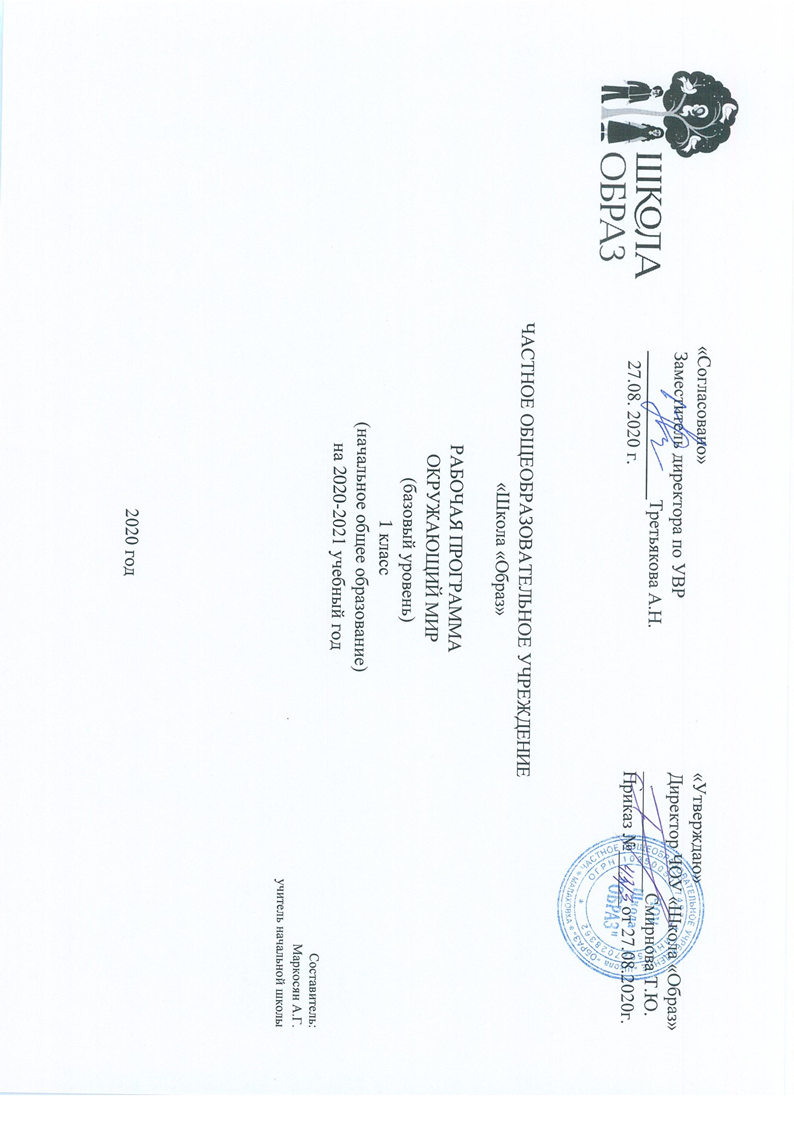 Программа разработана на основе Федерального государственного образовательного стандарта начального общего образования, примерной программы по окружающему миру,  программы курса «Окружающий мир» автора Плешакова А.А. М.: Просвещение, 2017 г.На изучение курса «Окружающий мир» в 1 классе  отводится 2 ч в неделю. Программа рассчитана на 66ч (33 учебные недели)Планируемые результаты изучения курсаПредметные результатыОбучающийся научится:правильно называть родную страну, родной город, село (малую родину); различать флаг и герб России;узнавать некоторые достопримечательности столицы;называть по именам, отчествам и фамилиям членов своей семьи;различать изученные объекты природы (камни, растения, животных, созвездия);различать овощи и фрукты;определять с помощью атласа-определителя  растения и животных;сравнивать растения, животных, относить их к определённым группам;  сравнивать реку и море;использовать глобус для знакомства с формой нашей планеты;находить на глобусе холодные и жаркие районы; различать животных холодных и жарких районов;различать прошлое, настоящее и будущее;соотносить времена года и месяцы;называть дни недели и времена года в правильной последовательности;перечислять цвета радуги в правильной последовательности; Обучающийся получит возможность научиться:проводить наблюдения в окружающем мире с помощью взрослого;проводить опыты с водой, снегом и льдом;описывать по плану дерево, рыбу, птицу, своего домашнего питомца (кошку, собаку);изготавливать модели Солнца, звёзд, созвездий, Луны; находить некоторые взаимосвязи в окружающем мире;объяснять причины возникновения дождя и ветра;ухаживать за комнатными растениями, животными живого уголка;мастерить простейшие кормушки и подкармливать птиц;раздельно собирать мусор в быту;соблюдать правила поведения в природе;правильно готовиться ко сну, чистить зубы и мыть руки;подбирать одежду для разных случаев;правильно обращаться с электричеством и электроприборами;правильно переходить улицу;соблюдать правила безопасной езды на велосипеде;различать виды транспорта;соблюдать правила безопасности в транспорте.Метапредметные результатыРегулятивные
Обучающийся научится: понимать и принимать учебную задачу, сформулированную учителем;сохранять учебную задачу урока (воспроизводить её в ходе урока по просьбе учителя);выделять из темы урока известные знания и умения;планировать своё высказывание (продумывать, что сказать вначале, а что потом); сверять выполнение работы по алгоритму, данному в учебнике или рабочей тетради;Обучающийся получит возможность научиться: осуществлять контроль, коррекцию и  оценку результатов своей деятельности, используя «Странички для самопроверки»;фиксировать в конце урока удовлетворённость/неудовлетворённость своей работой на уроке (с помощью средств, предложенных учителем), позитивно относиться к своим успехам/неуспехам.планировать свои действия на отдельных этапах урока (целеполагание, проблемная ситуация, работа с информацией и пр. по усмотрению учителя);Познавательные
Обучающийся научится:понимать и толковать условные знаки и символы, используемые в учебнике для передачи информации (условные обозначения, выделения цветом, оформление в рамки и пр.);понимать схемы учебника, передавая содержание схемы в словесной форме;анализировать объекты окружающего мира с выделением отличительных признаков;проводить сравнение и классификацию объектов по заданным критериям;устанавливать причинно-следственные связи;строить рассуждение (или доказательство своей точки зрения) по теме урока в соответствии с возрастными нормами;располагать рассматриваемые объекты, события и явления на шкале относительного времени «раньше — теперь».Обучающийся получит возможность научиться:находить и выделять под руководством учителя необходимую информацию из текстов, иллюстраций, в учебных пособиях и пр.;понимать содержание текста, интерпретировать смысл, применять полученную информацию при выполнении заданий учебника, рабочей тетради или заданий, предложенных учителем;проявлять индивидуальные творческие способности при выполнении рисунков, схем, подготовке сообщений и пр.Коммуникативные
Обучающийся научится:включаться в диалог с учителем и сверстниками;формулировать ответы на вопросы;слушать партнёра по общению (деятельности), не перебивать, не обрывать на полуслове, вникать в смысл того, о чём говорит собеседник;договариваться и приходить к общему решению;излагать своё мнение и аргументировать свою точку зрения;интегрироваться в группу сверстников, проявлять стремление ладить с собеседниками, не демонстрировать превосходство над другими, вежливо общаться;признавать свои ошибки, озвучивать их, соглашаться, если на ошибки указывают другие;употреблять вежливые слова в случае неправоты «Извини, пожалуйста», «Прости, я не хотел тебя обидеть», «Спасибо за замечание, я его обязательно учту» и др.;понимать и принимать совместно со сверстниками задачу групповой работы (работы в паре), распределять функции в группе (паре) при выполнении заданий;Обучающийся получит возможность научиться:строить монологическое высказывание, владеть диалогической формой речи (с учётом возрастных особенностей, норм); готовить небольшие сообщения с помощью взрослых (родителей, воспитателя ГПД и пр.) по теме проекта.Личностные результатыУ обучающегося будут сформированы: положительное отношение к школе и учебной деятельности;представление о новой социальной роли ученика, правила школьной жизни (ответственно относиться к уроку окружающего мира — быть готовым к уроку, бережно относиться к учебнику и рабочей тетради); умение использовать позитивную лексику, передающую положительные чувства в отношении своей Родины;ценностные представления о своей семье  и своей малой родине;первоначальное представление о бережном отношении к окружающему миру;представление о навыках адаптации в мире через осознание преемственности от старшего поколения к младшему;потребность сотрудничества со взрослыми и сверстниками через знакомство с правилами поведения на уроке (для того, чтобы не мешать успешной работе товарищей), правилами работы в паре, группе, со взрослыми; правила работы в группе,  доброжелательное отношение к сверстникам, бесконфликтное поведение, стремление прислушиваться к мнению одноклассников.Обучающийся получит возможность сформировать:представление о гражданской идентичности в форме осознания «Я» как юного гражданина России, принадлежности к определённому этносу;представление о ценностях многонационального российского общества (образ Родины, образ Москвы — как духовной ценности разных народов);представление о личной ответственности за свои поступки через бережное отношение к природе, животным;представление о необходимости бережного отношения к культуре других народов  России;этические нормы (сотрудничество, взаимопомощь) на основе взаимодействия учащихся при выполнении совместных заданий;этические чувства на основе знакомства с культурой народов России.СОДЕРЖАНИЕ УЧЕБНОГО ПРЕДМЕТАЗадавайте вопросы! (1ч)Знакомство с учебником и учебными пособиями (рабочей тетрадью, сборником тестов, атласом-определителем «От земли до неба», книгами для чтения «Зелёные страницы» и «Великан на поляне»). Знакомство с постоянными персонажами учебника — Муравьем Вопросиком и Мудрой ЧерепахойРаздел «Что и кто?» (20 ч)Что такое Родина?Знакомство с целями и задачами раздела. Родина — эта наша страна Россия и наша малая родина. Первоначальные сведения о народах России, её столице, о своей малой родинеЧто мы знаем о народах России?Многонациональный характер населения России; Представления об этническом типе лица и национальном костюме. Национальные праздники народов России. Основные традиционные религии. Единство народов РоссииЧто мы знаем о Москве?Москва — столица России. Достопримечательности Москвы: Кремль, Красная площадь, собор Василия Блаженного, метро, зоопарк и т. д. Жизнь москвичей — наших сверстниковПроект «Моя малая Родина»Подготовка к выполнению проекта: знакомство с материалами учебника, распределение заданий, обсуждение способов и сроков работыЧто у нас над головой?Дневное и ночное небо. Солнце и его форма. Звёзды и созвездия. Созвездие Большой МедведицыЧто у нас под ногами?Камни как природные объекты, разнообразие их признаков (форма, цвет, сравнительные размеры). Представление о значении камней в жизни людей. Распознавание камнейЧто общего у разных растений?Части растения (корень, стебель, листья, цветок, плод, семя). Представление о соцветияхЧто растёт на подоконнике?Наиболее распространённые комнатные растения. Зависимость внешнего вида растений от природных условий их родины. Распознавание комнатных растений в классеЧто растёт на клумбе?Наиболее распространённые растения цветника (космея, гладиолус, бархатцы, астра, петуния, календула), цветущие осенью. Распознавание растений цветникаЧто это за листья?Деревья возле школы. Листья деревьев, разнообразие их формы и осенней окраски. Распознавание деревьев по листьямЧто такое хвоинки?Лиственные и хвойные деревья. Ель и сосна — хвойные деревья. Хвоинки — видоизменённые листья. Распознавание хвойных деревьевКто такие насекомые?Насекомые как группа животных. Главный признак насекомых — шесть ног. Разнообразие насекомыхКто такие рыбы?Рыбы — водные животные, тело которых (у большинства) покрыто чешуёй. Морские и речные рыбыКто такие птицы?Знакомство с птицами как одной из групп животных. Перья — главный признак птиц. Первоначальное знакомство со строением пера птицыКто такие звери?Внешнее строение и разнообразие зверей. Основные признаки зверей: шерсть, выкармливание детёнышей молоком. Связь строения тела зверя с его образом жизниЧто окружает нас дома?Систематизация представлений детей о предметах домашнего обихода. Группировка предметов по их назначениюЧто умеет компьютер?Знакомство с компьютером, его назначением и составными частями. Роль компьютера в современной жизни. Правила безопасного обращения с нимЧто вокруг нас может быть опасным?Первоначальное знакомство с потенциально опасными окружающими предметами и транспортом. Элементарные правила дорожного движенияНа что похожа наша планета?Первоначальные сведения о форме Земли и её движении вокруг Солнца и своей оси. Глобус — модель ЗемлиПроверим себя и оценим свои достижения по разделу «Что и кто?»Презентация проекта «Моя малая Родина»Проверка знаний и умений. Представление результатов проектной деятельности. Формирование адекватной оценки своих достиженийРаздел «Как, откуда и куда?» (12 ч)Как живёт семья? Проект «Моя семья»Знакомство с целями и задачами раздела. Семья — это самые близкие люди. Что объединяет членов семьи. Имена, отчества и фамилии членов семьи. Жизнь семьи. Подготовка к выполнению проекта «Моя семья»: знакомство с материалами учебника, распределение заданий, обсуждение способов и сроков работыОткуда в наш дом приходит вода и куда она уходит?Значение воды в доме. Путь воды от природных источников до жилища людей. Значение очистных сооружений для предотвращения загрязнения природных вод. Опасность использования загрязнённой воды. Очистка загрязнённой водыОткуда в наш дом приходит электричество?Значение электроприборов в жизни современного человека. Разнообразие бытовых электроприборов. Способы выработки электричества и доставки его потребителям. Правила безопасности при использовании электричества и электроприборов. Современные энергосберегающие бытовые приборыКак путешествует письмо?Разнообразие почтовых отправлений и средств доставки корреспонденции. Значение почтовой связи для общества. Знакомство с работой почты. Современные средства коммуникацииКуда текут реки?Расширение и уточнение представлений детей о реках и морях, о движении воды от истока реки до моря, о пресной и морской водеОткуда берутся снег и лёд?Снег и лёд. Исследование свойств снега и льдаКак живут растения?Растение как живой организм. Представление о жизненном цикле растения. Условия, необходимые для жизни растений. Уход за комнатными растениямиКак живут животные?Животные как живые организмы. Представление о жизненном цикле животных. Условия, необходимые для жизни животных. Уход за животными живого уголкаКак зимой помочь птицам?Птицы, зимующие в наших краях, их питание зимой. Важность заботы о зимующих птицах. Устройство кормушек и виды корма. Правила подкормки птицОткуда берётся и куда девается мусор?Источники мусора в быту. Необходимость соблюдения чистоты в доме, городе, природном окружении. Раздельный сбор мусораОткуда в снежках грязь?Источники загрязнения нашей планеты и способы защиты её от загрязнений. Распространение загрязнений в окружающей средеПроверим себя и оценим свои достижения по разделу «Как, откуда и куда?» Презентация проекта «Моя семья»Проверка знаний и умений. Представление результатов проектной деятельности. Формирование адекватной оценки своих достиженийРаздел «Где и когда?» (11ч)Когда учиться интересно?Знакомство с целями и задачами раздела. Условия интересной и успешной учебы: хорошее оснащение классного помещения, дружный коллектив класса, взаимопомощь одноклассников, доверительные отношения с учителем. Обращение к учителюПроект «Мой класс и моя школа»Подготовка к выполнению проекта: знакомство с материалами учебника, распределение заданий, обсуждение способов и сроков работыКогда придёт суббота?Время и его течение. Прошлое, настоящее и будущее. Последовательность дней неделиКогда наступит лето?Последовательность смены времён года и месяцев в нём. Названия осенних, зимних, весенних и летних месяцев. Зависимость природных явлений от смены времён годаГде живут белые медведи?Холодные районы Земли: Северный Ледовитый океан и Антарктида. Животный мир холодных районовГде живут слоны?Жаркие районы Земли: саванна и тропический лес. Животный мир жарких районовГде зимуют птицы?Зимующие и перелётные птицы. Места зимовок перелётных птиц. Исследование учёными маршрутов перелёта птиц. Причины, заставляющие птиц улетать на зимуКогда появилась одежда?История появления одежды и развития моды. Зависимость типа одежды от погодных условий, национальных традиций и её назначения (деловая, спортивная, рабочая, домашняя, праздничная, военная)Когда изобрели велосипед?История появления и усовершенствования велосипеда. Устройство велосипеда, разнообразие современных моделей (прогулочный, гоночный, тандем, детский трёхколёсный). Правила дорожного движения и безопасности при езде на велосипедеКогда мы станем взрослыми?Отличие жизни взрослого человека от жизни ребёнка. Необходимость выбора профессии, целевых установок на будущее. Ответственность человека за состояние окружающего мираПроверим себя и оценим свои достижения по разделу «Где и когда?» Презентация проекта «Мой класс и моя школа»Проверка знаний и умений. Представление результатов проектной деятельности. Формирование адекватной оценки своих достиженийРаздел «Почему и зачем?» (22 ч)Почему Солнце светит днём, а звёзды ночью?Знакомство с целями и задачами раздела. Солнце — ближайшая к Земле звезда. Форма, цвет, сравнительные размеры звёзд. Созвездие ЛьваПочему Луна бывает разной?Луна — спутник Земли, её особенности. Изменение внешнего вида Луны и его причины. Способы изучения ЛуныПочему идёт дождь и дует ветер?Причины возникновения дождя и ветра. Их значение для человека, растений и животныхПочему звенит звонок?Разнообразие звуков в окружающем мире. Причина возникновения и способ распространения звуков. Необходимость беречь ушиПочему радуга разноцветная?Радуга — украшение окружающего мира. Цвета радуги. Причины возникновения радугиПочему мы любим кошек и собак?Взаимоотношения человека и его домашних питомцев (кошек и собак). Предметы ухода за домашними животными. Особенности ухода за кошкой и собакойПроект «Мои домашние питомцы»Подготовка к выполнению проекта: знакомство с материалами учебника, распределение заданий, обсуждение способов и сроков работыПочему мы не будем рвать цветы и ловить бабочек?Разнообразие цветов и бабочек. Взаимосвязь цветов и бабочек. Необходимость сохранения природного окружения человека. Правила поведения на лугуПочему в лесу мы будем соблюдать тишину?Звуки леса, их разнообразие и красота. Необходимость соблюдения тишины в лесуЗачем мы спим ночью?Значение сна в жизни человека. Правила подготовки ко сну. Как спят животные. Работа человека в ночную сменуПочему нужно есть много овощей и фруктов?Овощи и фрукты, их разнообразие и значение в питании человека. Витамины. Правила гигиены при употреблении овощей и фруктовПочему нужно чистить зубы и мыть руки?Важнейшие правила гигиены, необходимость их соблюдения. Освоение приёмов чистки зубов и мытья рукЗачем нам телефон и телевизор?Почта, телеграф, телефон — средства связи. Радио, телевидение, пресса (газеты и журналы) — средства массовой информации. ИнтернетЗачем нужны автомобили?Автомобили — наземный транспорт, их разнообразие и назначение. Знакомство с устройством автомобиля. Электромобиль — автомобиль будущегоЗачем нужны поезда?Поезда — наземный и подземный транспорт. Виды поездов в зависимости от назначения. Устройство железной дороги. Представление о развитии железнодорожного транспортаЗачем строят корабли?Корабли (суда) — водный транспорт. Виды кораблей в зависимости от назначения (пассажирские, грузовые, рыболовные, исследовательские суда, военные корабли). Устройство корабляЗачем строят самолёты?Самолёты — воздушный транспорт. Виды самолётов в зависимости от их назначения (пассажирские, грузовые, военные, спортивные). Устройство самолётаПочему в автомобиле и поезде нужно соблюдать правила безопасности?Правила безопасности в автомобиле, в поезде и на железной дороге, а также в других средствах транспорта (автобусе, троллейбусе, трамвае)Почему на корабле и в самолёте нужно соблюдать правила безопасности?Правила безопасности на водном и воздушном транспорте. Спасательные средства на корабле и в самолётеЗачем люди осваивают космос?Систематизация сведений о космосе, полученных в течение года. Освоение человеком космоса: цели полётов в космос, Ю.А. Гагарин — первый космонавт Земли, искусственные спутники Земли, космические научные станцииПочему мы часто слышим слово «экология»?Первоначальное представление об экологии. Взаимосвязи между человеком и природой. День ЗемлиПроверим себя и оценим свои достижения по разделу «Почему и зачем?» Презентация проекта «Мои домашние питомцы»Проверка знаний и умений. Представление результатов проектной деятельности. Формирование адекватной оценки своих достижений.КАЛЕНДАРНО-ТЕМАТИЧЕСКОЕ ПЛАНИРОВАНИЕРассмотрено на МО учителей начальной школыПротокол №1 от 27.08.2020 г.Руководитель МО____________ Третьякова А.Н.№ п/пТема урокаТема урокаПлановая датаФактическая датаКорректировка1Задавайте вопросы!Задавайте вопросы!                                          Раздел «Что и кто?» (20 ч)                                          Раздел «Что и кто?» (20 ч)                                          Раздел «Что и кто?» (20 ч)                                          Раздел «Что и кто?» (20 ч)                                          Раздел «Что и кто?» (20 ч)2Что такое Родина?Что такое Родина?3Что мы знаем о народах России?Что мы знаем о народах России?4Что мы знаем о Москве?Что мы знаем о Москве?5Проект «Моя малая Родина»Проект «Моя малая Родина»6Что у нас над головой?Что у нас над головой?7Что у нас под ногами?Что у нас под ногами?8Что общего у разных растений?Что общего у разных растений?9Что растёт на подоконнике?Что растёт на подоконнике?10Что растёт на клумбе?Что растёт на клумбе?11Что это за листья?Что это за листья?12Что такое хвоинки?Что такое хвоинки?13Кто такие насекомые?Кто такие насекомые?14Кто такие рыбы?Кто такие рыбы?15Кто такие птицы?Кто такие птицы?16Кто такие звери?Кто такие звери?17Что окружает нас дома?Что окружает нас дома?18Что умеет компьютер?Что умеет компьютер?19Что вокруг нас может быть опасным?Что вокруг нас может быть опасным?20На что похожа наша планета?На что похожа наша планета?21На что похожа наша планета?На что похожа наша планета?                                  Раздел «Как, откуда и куда?» (12 ч)                                  Раздел «Как, откуда и куда?» (12 ч)                                  Раздел «Как, откуда и куда?» (12 ч)                                  Раздел «Как, откуда и куда?» (12 ч)                                  Раздел «Как, откуда и куда?» (12 ч)2222Как живёт семья? Проект «Моя семья»2323Откуда в наш дом приходит вода и куда она уходит?2424Откуда в наш дом приходит электричество?2525Как путешествует письмо?2626Куда текут реки?2727Откуда берутся снег и лёд?2828Как живут растения?2929Как живут животные?3030Как зимой помочь птицам?3131Откуда берётся и куда девается мусор?3232Откуда в снежках грязь?3333Проверим себя и оценим свои достижения по разделу «Как, откуда и куда?» Презентация проекта «Моя семья».                                            Раздел «Где и когда?» (11ч)                                            Раздел «Где и когда?» (11ч)                                            Раздел «Где и когда?» (11ч)                                            Раздел «Где и когда?» (11ч)3434Раздел «Где и когда?» (11ч)3535Проект «Мой класс и моя школа».3636Когда придёт суббота?3737Когда придёт суббота?3838Где живут белые медведи?3939Где живут слоны?4040Где зимуют птицы?4141Когда появилась одежда?4242Когда изобрели велосипед?4343Когда мы станем взрослыми?4444Проверим себя и оценим свои достижения по разделу «Где и когда?» Презентация проекта «Мой класс и моя школа».                                      Раздел «Почему и зачем?» (22 ч)                                      Раздел «Почему и зачем?» (22 ч)                                      Раздел «Почему и зачем?» (22 ч)                                      Раздел «Почему и зачем?» (22 ч)                                      Раздел «Почему и зачем?» (22 ч)4545Почему Солнце светит днём, а звёзды ночью?4646Почему Луна бывает разной?4747Почему идёт дождь и дует ветер?4848Почему звенит звонок?4949Почему радуга разноцветная?5050Почему радуга разноцветная?5151Проект «Мои домашние питомцы».5252Почему мы не будем рвать цветы и ловить бабочек?5353Почему в лесу мы будем соблюдать тишину?5454Зачем мы спим ночью?5555Почему нужно есть много овощей и фруктов?5656Почему нужно чистить зубы и мыть руки?5757Зачем нам телефон и телевизор?5858Зачем нужны автомобили?5959Зачем нужны поезда?6060Зачем строят корабли?6161Зачем строят самолёты?6262Почему в автомобиле и поезде нужно соблюдать правила безопасности?6363Почему на корабле и в самолёте нужно соблюдать правила безопасности?6464Зачем люди осваивают космос?6565Почему мы часто слышим слово «экология»?6666Проверим себя и оценим свои достижения по разделу «Почему и зачем?»